Ich stelle mich für die Veranstaltung, Marktplatz der Perspektiven, des Helene-Lange Gymnasiums am Dienstag, 10. November 2015 ( 18.30 – 21 Uhr ) als Ansprechpartner für folgendes Berufsfeld zur Verfügung (Bitte nur eine Nennung!)o Journalismus/Medienberufe/ PR o Theater/Film/TV/Musik/Entertainment o Naturwissenschaften/Forschung und Technik o Medizin/ Pharmazie/ Psychologie/ Gesundheitsmanagement o Informatik/ IT Berufe /Mathematik/ Statistik o Eventmanagemento Technik/Produktion/Ingenieurwesen o Werbung/ Marketing/ Verkaufsförderung o Vertrieb/ Verkauf/ E-Commerce o Lehrero Finanz- und Rechnungswesen/ Controlling/ Kaufmännische Berufe o Juristische Berufe: Justiz/ Anwalt/ Steuerberater/ Wirtschaftsprüfer/Notar o Psychologieo Architektur/ Stadt- und Landschaftsplanungo Sonstiges: ..........................................................................................................................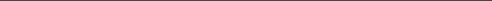 Titel, Vorname, Name,                                              			Geburtsjahr__________________________________________________________________________________________________________________Aktuelle berufliche Tätigkeit						in Firma___________________________________________________________________________________________________________________Telefon / Handynummer						EmailBitte bis zum 11. September 2015 zurück schicken an: katja.hillebrand@gmx.com oder per Fax an 040-4106575. Sie können die Anmeldung auch im Sekretariat des HLG bei Frau Hildebrandt abgeben.Danke für Ihre Unterstützung!!!